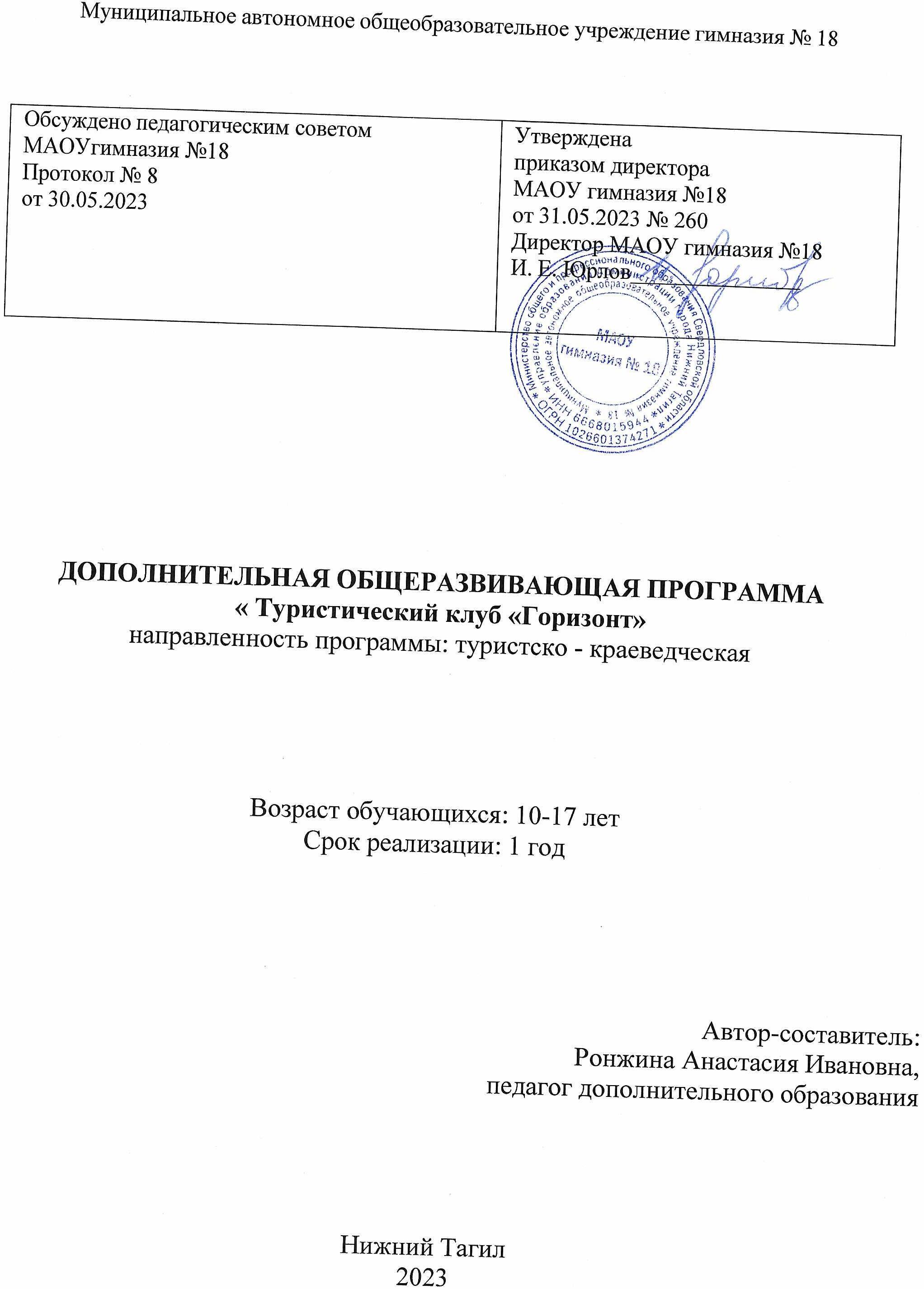 СОДЕРЖАНИЕКОМПЛЕКС ОСНОВНЫХ ХАРАКТЕРИСТИК ОБЩЕРАЗВИВАЮЩЕЙ ПРОГРАММЫ1.1 ПОЯСНИТЕЛЬНАЯ ЗАПИСКААктуальность программы. Дополнительная общеразвивающая программа отражает туристско – краеведческую направленность.Программа даёт воспитанникам дополнительные возможности для духовного, интеллектуального и физического развития, удовлетворения их потребностей к творчеству. В силу специфики работы по этой направленности появляется особая возможность содействия первоначальному становлению личностного самоопределения дошкольников, их адаптации к жизни в динамично меняющемся обществе, приобщения к здоровому образу жизни. Краеведение и туризм – два взаимодополняющих способа постижения человеком природных и культурных особенностей среды проживания. Туристско-краеведческая деятельность во всех ее формах способствует всестороннему развитию личности ребенка. Она направлена на совершенствование его интеллектуального, духовного и физического развития, способствует изучению родного края, приобретению навыков самостоятельной деятельности, объединяет все стороны воспитания: нравственное, эстетическое, трудовое, физическое. Дети смогут расширить первичные навыки и умения, необходимые в туристско-краеведческой работе, которые они получают при обучении по Основной общеобразовательной программе дошкольного образования на прогулках, экскурсиях. Туристско-краеведческая деятельность присутствует в жизни каждого ребёнка, в той или иной степени. Она связана с учебно-воспитательным процессом и способствует широкому ознакомлению учащихся с окружающим миром.Программа «Туристический клуб «Горизонт» разработана с учетом действующих нормативных правовых актов в сфере дополнительного образования:Федеральный Закон от 29.12.2012 г. № 273-ФЗ «Об образовании в Российской Федерации» (далее – ФЗ);Федеральный закон РФ от 24.07.1998 № 124-ФЗ «Об основных гарантиях прав ребенка в Российской Федерации» (в редакции 2013 г.);Стратегия развития	воспитания в	РФ на	период до 2025 года (распоряжение Правительства РФ от 29 мая 2015 г. № 996-р);Постановление Главного государственного санитарного врача РФ от 28 сентября 2020 г. № 28 «Об утверждении санитарных правил СП 2.4.3648-20«Санитарно-эпидемиологические	требования к организациям воспитания и обучения, отдыха и оздоровления детей и молодежи» (далее – СанПиН);Приказ Министерства образования и науки Российской Федерации от 23.08.2017 г. № 816 «Об утверждении Порядка применения организациями, осуществляющими образовательную деятельность, электронного обучения, дистанционных образовательных технологий при реализации образовательных программ»;Приказ Министерства труда и социальной защиты Российской Федерации от 05.05.2018 № 298 «Об утверждении профессионального стандарта«Педагог дополнительного образования детей и взрослых»;Приказ     Министерства     просвещения     Российской     Федерации от 09.11.2018 г. № 196 «Об утверждении Порядка организации и осуществления образовательной деятельности по дополнительным общеобразовательным программам» (далее – Порядок);Приказ     Министерства     просвещения     Российской     Федерации от 30 сентября 2020 года № 533 «О внесении изменений в Порядок организации и осуществления образовательной деятельности по дополнительным общеобразовательным программам, утвержденный приказом Министерства просвещения Российской Федерации от 9 ноября 2018 г. № 196«;Приказ     Министерства     просвещения     Российской     Федерации от 03.09.2019 № 467 «Об утверждении Целевой модели развития региональных систем дополнительного образования детей»;Письмо Минобрнауки России от 18.11.2015 № 09-3242 «О направлении информации» (вместе с «Методическими рекомендациями по проектированию дополнительных общеразвивающих программ (включая разноуровневые программы)»;Письмо   Минобрнауки    России    от    28.08.2015    №    АК-2563/05«О методических рекомендациях» (вместе с «Методическими рекомендациями по организации образовательной деятельности с использованием сетевых форм реализации образовательных программ».Письмо   Минобрнауки    России    от    29.03.2016    №    ВК-641/09«О направлении методических рекомендаций» (вместе с «Методическими рекомендациями по реализации адаптированных дополнительных общеобразовательных программ, способствующих социально-психологической реабилитации, профессиональному самоопределению детей с ограниченными возможностями здоровья, включая детей-инвалидов, с учетом их особых образовательных потребностей»);Приказ Министерства общего и профессионального образования Свердловской области от 30.03.2018 г. № 162-Д «Об утверждении Концепции развития образования на территории Свердловской области на период до 2035 года».Согласно ФЗ №273 (ст. 12. п.5) образовательные программы самостоятельно разрабатываются и утверждаются организацией, осуществляющей образовательную деятельность.Устав МАОУ гимназия № 18Новизна данной программы заключается в том, что в результате освоения программы, обучающиеся освоят практические навыки туристской деятельности, научатся понимать топографию. Темы подобраны по принципу нарастания сложности заданий.Ведущие теоретические идеи данной программы — создание современной практико-ориентированной высокотехнологичной образовательной среды, позволяющей эффективно реализовывать экспериментально-исследовательскую, туристско-краеведческую деятельность обучающихся, получать новые образовательные результаты.Педагогическая целесообразность обучения по данной программе выражается в том, что программа составлена таким образом, чтобы обучающиеся могли овладеть всем комплексом знаний по организации исследовательской и туристско-краеведческой деятельности.Отличительная особенность программы заключается в туристско - краеведческой направленности обучения, в огромном воспитательном потенциале, развитии широкого кругозора в данном направлении. Она приучает детей переносить бытовую неустроенность, различные трудности, брать на себя ответственность за общее дело; учит бережному отношению к родной природе и памятникам культуры, рациональному использованию своего времени, сил, имущества; формирует навыки труда по самообслуживанию; способствует развитию самостоятельности у детей.Практическая значимость программы состоит в том, что обучающиеся научатся ориентироваться на местности, читать топографические карты, получают практические навыки их применения, научатся понимать принципы работы с топографическими картами.Содержание данной Программы построено таким образом, что обучающиеся под руководством педагога смогут расставлять палатку, преодолевать походные трудности, узнают о походном снаряжении, узнают новое об окружающем их мире.1.2 ЦЕЛЬ И ЗАДАЧИ ОБЩЕРАЗВИВАЮЩЕЙ ПРОГРАММЫЦель программы – создание условий для воспитания ответственности за экологию родного края; формирования патриотических чувств к малой родине (Багратионовскому району); воспитания желания вести здоровый образ жизни.Задачи программы:Дать детям доступные знания по истории, географии поселка.Знакомить с флорой, фауной, традициями, известными людьми своего поселка и области.Учить ориентироваться на незнакомой местности.Способствовать укреплению здоровья детей.Прививать навыки туриста (ориентирование, выполнение пеших походов, установка палатки, разведение костра, ведение наблюдения за погодой, умение преодолевать препятствия, пользоваться страховкой).Воспитать у дошкольников чувства патриотизма к истории и культуре своего народа.Воспитать заботливое отношение к природе, умение видеть, ценить и преумножить ее красоту и богатство.Воспитывать в дошкольниках желание жить под девизом «В здоровом телездоровый дух».Воспитывать желание принимать участие в экологических проектах – акциях.Развивать у детей познавательную активность.Развивать чувство товарищества и коллективизма.Адресат программы. Программа ориентирована на детей в возрасте 10 -16 лет.Именно с начала подросткового возраста начинается поиск себя как неповторимой личности, а также поиск путей, способов самовыражения через какую-либо предметную деятельность.Состав группы формируется на добровольной основе.Обучающиеся не делятся на группы возрасту.Срок реализации программы. Программа рассчитана на 1 год обучения.Формы реализации: очная форма.ПЛАНИРУЕМЫЕ РЕЗУЛЬТАТЫДети должны обладать сообразными возрасту знаниями об истории, географии;дети должны иметь представления о флоре, фауне;должны знать традиции, известных людей своего района, города, области;должны уметь ориентироваться на незнакомой местности;должны обладать начальными навыками туриста (ориентирование, выполнение пеших походов, установка палатки, разведение костра, ведение наблюдения за погодой, умение преодолевать препятствия, пользоваться страховкой);должны принимать участие в экологических проектах – акциях;должны быть сформированы чувства патриотизма и сопричастности родному краю;должны уметь работать в команде и коллективе.Воспитательный результат занятий можно считать достигнутым, если обучающиеся проявляют стремление к самостоятельной работе, созданию творческих проектов.Вся оценочная система делится на три уровня сложности:Обучающийся может ответить на общие вопросы по большинству тем, с помощью педагога может построить и объяснить принцип работы одной из установок (на выбор).Обучающийся отвечает на все вопросы, поднимаемые за период обучения. Может самостоятельно построить и объяснить принцип действия и особенности любой из предложенных ему установок.Обучающийся отвечает на все вопросы, поднимаемые за период обучения. Может самостоятельно построить и объяснить принцип действия и особенности любой из предложенных ему установок. Но, располагает сведениями сверх программы, проявляет интерес к теме. Проявляет инициативу при выполнении конкурсной работы или проекта. Вносил предложения, имеющие смысл.СОДЕРЖАНИЕ ОБЩЕРАЗВИВАЮЩЕЙ ПРОГРАММЫ1.4.1 Учебный планПрограмма рассчитана на 1 год обучения. Модуль программы соответствует годуобучения. Модуль отражает стартовый уровень обучения.Модуль 1. Стартовый уровень – 108 ч., 1 раз в неделю по 3 часа       .Продолжительность академического часа: 45 минут.Наполняемость в группах в соответствие с санитарно-эпидемиологическими требованиями к организациям дополнительного образования составляет 15 человек.1.4.2 Учебный (тематический) планСодержание программы предусматривает комплекс занятий, распределенных по следующим модулям, рабочие программы которых представлены в приложениях программы:Приложение. Рабочая программа «Туристический клуб «Горизонт» модуля 1, Стартовый уровень (1 год обучения).ОРГАНИЗАЦИОННО – ПЕДАГОГИЧЕСКИЕ УСЛОВИЯ2.1 Календарный учебный график на учебный годС 15.08.2023-01.09.2023: Набор детей в объединения. Проведение родительских собраний, комплектование учебных групп.Начало учебного года: с 1 сентября 2023 года. Конец учебного года: 31 мая 2024 годаПродолжительность учебного года – 36 учебных недель.Каникулы: с 01июня по 31 августа 2024 года.Сроки продолжительности обучения:2.2 Условия реализации программыФормы аттестации/ контроля и оценочные материалыВся оценочная система делится на три уровня сложности:Обучающийся может ответить на общие вопросы по большинству тем, с помощью педагога может построить и объяснить принцип работы одной из установок (на выбор).Обучающийся отвечает на все вопросы, поднимаемые за период обучения. Может самостоятельно построить и объяснить принцип действия и особенности любой из предложенных ему установок.Обучающийся отвечает на все вопросы, поднимаемые за период обучения. Может самостоятельно построить и объяснить принцип действия и особенности любой из предложенных ему установок. Но, располагает сведениями сверх программы, проявляет интерес к теме. Проявил инициативу при выполнении конкурсной работы или проекта. Вносил предложения, имеющие смысл.Механизм оценивания образовательных результатов.Уровень теоретических знаний.Низкий уровень. Обучающийся знает фрагментарно изученный материал. Изложение материала сбивчивое, требующее корректировки наводящими вопросами.Средний уровень. Обучающийся знает изученный материал, но для полного раскрытия темы требуются дополнительные вопросы.Высокий уровень. Обучающийся знает изученный материал. Может дать логически выдержанный ответ, демонстрирующий полное владение материалом.Уровень практических навыков и умений.«Не владеет» - с трудом повторяет задание после показа педагога, хотя присутствует желание воспроизводить задание также хорошо. Навыков туриста нет.«Владеет не в полной мере» - Выполняет задание хорошо, владеет навыками туриста.«Владеет в полной мере» - Имеет навыки туриста. Сразу может повторить после показа педагога.Степень самостоятельностиНизкий уровень. Не умеют читать и применять в работе топографические карты;неумение ориентироваться по местным признакам.Средний	уровень.	Нуждается в	пояснении, в	помощи	педагога, но способен после объяснения к самостоятельным действиям.Высокий уровень. Умеет читать и применять в работе топографические карты;Проявляет умение ориентироваться по местным признакам.Формы подведения итогов реализации программыДля выявления уровня усвоения содержания программы и своевременного внесения коррекции в образовательный процесс, проводится текущий контроль в виде педагогического наблюдения за освоением Программы.Обучающиеся участвуют в различных соревнованиях муниципального, регионального и всероссийского уровня. По окончании обучения по Программе обучающиеся представляют творческий проект, требующий проявить знания и навыки по ключевым темам.Оценка эффективности программы педагогом также может осуществляться в соответствии с показателями, представленными в таблице.3.СПИСОК ЛИТЕРАТУРЫЛитература для педагогаНормативные документыФедеральный Закон от 29.12.2012 г. № 273-ФЗ «Об образовании в Российской Федерации» (далее - ФЗ);Стратегия развития воспитания в РФ на период до 2025 года (распоряжение Правительства РФ от 29 мая 2015 г. № 996-р);Приказ	Министерства	просвещения	Российской	 Федерации от 09.11.2018 г. № 196 «Об утверждении Порядка организации и осуществления образовательной деятельности по дополнительным общеобразовательным программам» (далее - Порядок);Приказ	Министерства	просвещения	Российской	 Федерации от 30 сентября 2020 года № 533 «О внесении изменений в Порядок организации и осуществления образовательной деятельности по дополнительным общеобразовательным программам, утвержденный приказом Министерства просвещения Российской Федерации от 9 ноября 2018 г. N 196»;Письмо Минобрнауки России от 18.11.2015 № 09-3242 «О направлении информации» (вместе с «Методическими рекомендациями по проектированию дополнительных	общеразвивающих	программ (включая разноуровневые программы)»;Приказ Министерства общего и профессионального образования Свердловской области от 30.03.2018 г. № 162-Д «Об утверждении Концепции развития образования на территории Свердловской области на период до 2035 года».Устав  МАОУ гимназия № 18.Литература, использованная при составлении программы «Разработка дополнительных общеобразовательных общеразвивающих программ в образовательных организациях» (методические рекомендации). МИНИСТЕРСТВО ОБРАЗОВАНИЯ И МОЛОДЕЖНОЙ ПОЛИТИКИ СВЕРДЛОВСКОЙ ОБЛАСТИ. Государственное автономное нетиповое образовательное учреждение Свердловской области «Дворец молодёжи» Региональный модельный центр. Екатеринбург 2021г.Литература для обучающихся (родителей)Бардин К.В. «Азбука Туризма» О технике пешеходных путешествий интернет статьяБерман А.Е. «Юный турист». М.: 1977г.Васильев В.А. 300 вопросов и ответов о природе и погоде. / – Ярославль: “Академия развития”, 1999. – 240с., ил.Ваулина В.Д. Наш край Калининградское изд-во 1988г.В походе юные /Остапец А.А.- М.: Просвещение, 1978Донской Д.	Д., Кузьмин Н. И.,	Рукодельников Б. Л..	Физическая подготовка туриста интернет статья (комплекс упражнений).Дыбина О.В. «ПОЗНАВАТЕЛЬНОЕ РАЗВИТИЕ детей в ДОО» М., 2015г.Елаева	В.П.,	Васячкина	А.П.,	Волошина	М.И.	«Азбука	туризма»Калининград 2012 г.Константинов Ю.С., «Туристская игротека». - М.: Владос, 2000г.Куприн А.М. «Ориентирование туриста» М., 1980г.Куров В.Н. Расширяем кругозор детей. / Самара, 2001. - 180с., ил.Медицинский справочник туриста/ Коструб А. А. - М: Профиздат, 1990г, 256 с.Методические рекомендации Анжеро-Судженского городского округа «Станция юных туристов»Методическое издание Остапец А.А. Педагогика и психология туристической деятельности учащихся М., 2001г.Мигонькина З.Р., Занимательная топография и ориентированиеМорские узлы/Скрягин Л. Н. - М: Транспорт, 1994 г, 128 с.Организационно-педагогические условия туристско-краеведческой деятельности в образовательных учреждениях/ Ю.С. Константинов, Г.И. Зорина. - М.: Логос, 2011 - 191 с.Сизяев Т.С. Сафронов. - М.: Просвещение, 2011 – 80 с.Туристско-краеведческие кружки в школе / И. А. Верба. - М.:Просвещение, 1998 г.Образовательные технологии и методы обученияТехнология дифференцированного обучения, которая включает в себя учет индивидуальных особенностей, группирование на основе этих особенностей, вариативность учебного процесса в группе.Технология личностно-ориентированного обучения – организация воспитательного процесса на основе глубокого уважения к личности ребенка, учете особенностей его индивидуального развития, отношения к нему как к сознательному, полноправному и ответственному участнику образовательного процесса. Это формирование целостной, свободной, раскрепощенной личности, осознающей свое достоинство и уважающей достоинство и свободу других людей.Здоровьесберегающие технологии, предусматривающие создание оптимальной здоровьесберегающей среды, обеспечивающей охрану и укрепление физического, психического и нравственного здоровья воспитанников.Принципы отбора содержания:принцип единства развития, обучения и воспитания;принцип систематичности и последовательности;принцип доступности;принцип наглядности;принцип взаимодействия и сотрудничества;принцип комплексного подхода.Методическое обеспечение программы включает:Формы, приёмы и методы организации учебно-воспитательного процесса;Дидактический, методический материалы;Материально-техническое оснащение занятий.Основные формы и методыПри организации образовательных событий сочетаются индивидуальные и групповые формы деятельности и творчества, сотрудничество, возможность«командного зачета», рефлексивная деятельность, выделяется время для отдыха, неформального общения и релаксации. участие в образовательных событиях позволяет обучающимся пробовать себя в конкурсных режимах и демонстрировать успехи и достижения по части туризма и краеведения. У обучающихся повышается познавательная активность, раскрывается их потенциал, вырабатывается умение конструктивно взаимодействовать друг с другом.Каждое занятие содержит теоретическую часть и практическую работу по закреплению этого материала. Благодаря такому подходу у обучающихся вырабатываются такие качества, как умение работать в команде. Некоторые виды работы рекомендуется повторять с детьми как домашнее задание (укладка рюкзаков, составление плана, печатание фотографии, закрепление способов крепежа, и т.д.).Каждое занятие условно разбивается на 3 части, которые составляют в комплексе целостное занятие:часть включает в себя организационные моменты, изложение нового материала, инструктаж, планирование и распределение работы для каждого учащегося на данное занятие;часть – практическая работа учащихся (индивидуальная или групповая, самостоятельная или совместно с педагогом, под контролем педагога). Здесь происходит закрепление теоретического материала, отрабатываются навыки и приемы; формируются успешные способы профессиональной деятельности;часть – посвящена анализу проделанной работы и подведению итогов. Это коллективная деятельность, состоящая из аналитической деятельности каждого обучающегося, педагога и всех вместе. Широко используется форма творческих занятий, которая придает смысл обучению, мотивирует обучающихся на результат. Это позволяет в увлекательной и доступной форме пробудить интерес учащихся к туризму.Метод дискуссии учит обучающихся отстаивать свое мнение и слушать других.Учебные дискуссии обогащают представления, обучающихся по теме, упорядочивают и закрепляют знания.Деловая игра, как средство моделирования разнообразных условий профессиональной деятельности (включая экстремальные), показывает им возможность выбора этой сферы деятельности в качестве будущей профессии.Ролевая игра позволяет участникам представить себя в предложенной ситуации, ощутить те или иные состояния более реально, почувствовать последствия тех или иных действий и принять решение.Лекция с разбором конкретных ситуаций используется для закрепления материала.Выделяют следующие группы форм организации обучения:- По дидактической цели:Вводное занятие;Занятие по углублению знаний;Практическое занятие;Занятие по систематизации и обобщению знаний;Занятия по контролю знаний, умений и навыков.- По особенностям коммуникативного взаимодействия педагога и детей:Практикум;Экскурсия, поход;Мастерская;Занятие-игра;Игра-путешествие;Презентация.Методы обучения, в основе которых лежит способ организации занятия:Словесные (устное изложение, беседа, объяснение, анализ).Наглядные (показ видеоматериалов, иллюстраций, показ педагогом приёмов исполнения, наблюдения, показ по образцу).Практические (тренировочные упражнения, поход, экскурсия).Программа реализуется через работу в объединении, в виде занятий: теоретических и практических (в помещении и на местности). Направление работы в течение года может варьировать: зимой и осенью в пасмурные дни преобладают теоретические занятия, весной и летом – практические.Приложение к дополнительной  общеразвивающей программе«Туристический клуб «Горизонт»РАБОЧАЯ ПРОГРАММА МОДУЛЬ 1МОДУЛЬ 1 «Туристический клуб «Горизонт» СТАРТОВЫЙ УРОВЕНЬ»Тематическое планирование Модуль 1Содержание модуля 1Туризм и туристы Цель: Формировать знание о туристах и туризме.Кто такие туристы? Игра путешествие «Мы собираемся в поход» (Игра проводится в комнате или на участке.)Туризм и его разновидностиПравила	поведения	на	привале.	Правила	поведения	туристов	на природных условияхПравила поведения на прогулкеБогатство наших лесов (знакомство с флорой) Птицы, рыбы, звери нам открыли двери.Туристическое снаряжение Цель: научить детей самостоятельно пользоваться предметами личного, группового, специального туристического снаряжения.Знакомство с туристическим снаряжением. Рассматривание предметов туристического снаряжения.Личное снаряжение туриста. Групповое снаряжение туриста. Специальное снаряжение туриста.Эстафета	с	элементами	соревнования.	Практическое	занятие	по использованию туристического снаряжения.«Пора в поход»«Трудное препятствие»«Найти конверт»Цель занятия: научить детей	самостоятельно пользоваться предметами личного, группового, специального туристического снаряжения.Знакомство с топографическими знаками Первоначальное понятие о топографических знаках. 2.Знакомство с туристическими знаками.Различие топознаков на рисунке и плане. Учимся ориентироватьсяЭстафеты соревновательного характера:Пора в поход.Разберись сам.Что ты заметил?Ориентация на листе бумагиДидактическая игра «Найди место игрушек». Цель: учить определять углы, стороны и центр листа.Дидактическая игра «Нарисуйка!» (с опорой на рисунок-образец).Дидактическая игра «Нарисуй» (с опорой на предметы на столе).Цель: знакомство с планом.Дидактическая игра «Где план, а где рисунок». Цель: научиться отличить план от рисунка.Практическое занятие	по составлению планов	. «Составь	план	своего района» (привлечение родителей  воспитанников).Дидактическая игра «Нарисуй предметы в помещении».Цель: уметь составлять план групповых помещений на листе бумаги.Наша школа (мини-исследование). Адреса - Участки.Исследование плана местности. Цель:	научить детей  обследовать определенные заданные участки и наносить расположение объектов  на план.Ориентирование на территории. Обследование участка.Что такое горизонтЦель: познакомить детей с понятием горизонта; учить определять стороны горизонта по солнцу; учить определять стороны горизонта по местным признакам.Занятие – беседа по ознакомлению детей с горизонтом. Прогулка к«горизонту».Выход на возвышенное место, рассматривание линии горизонта. Рассматривание картин и иллюстраций с изображением линии горизонта. Беседа на тему: «По каким признакам можно определить	стороныгоризонта?». Практическое занятие на участке с определением сторон горизонта по солнцуПрактическое занятие	«Определение сторон горизонта по	 местным признакам».Знакомство с компасом.Цель: познакомить детей с компасом; учить определять стороны горизонта по компасу; учить определять направление ветра по компасу, по солнцу.Что такое компас?Для чего предназначен компас? Как работать с компасом?Чтение художественной литературы об использовании компаса.«Моя семья. Мои друзья».Цель: Воспитание патриотических чувств, чувство «Малой родины».С кем я живу. «Маршруты общения» (рассказ, рисунок). Я, мое имя, его назначение В этом доме я живу. «Маршруты общения»Место работы моих родителей. «Маршруты общения»Игры	бабушек, дедушек. (папка-передвижка, презентация, работа с родителями, сбор фольклорного материала)Наш город Цель: ознакомление с городом (пригородом), его историческими, культурными объектамиНаш город. Экскурсии.Наш город – пригород. Удивительные маршрутыИтоговое занятиеЦель:	подготовить	детей	к	участию	в	туристическом	походе	с родителями.Туристические возможности знатоковКто такие знатоки?Кем ты будешь в походе? Почему? 3.Обязанности знатоков.Игры соревновательного характера:1.Кто быстрее подготовит костер? 2.Вкусный обед. 3.Поставь палатку.Понятийный словарьАЗИМУТ - горизонтальный угол, отсчитываемый по ходу часовой стрелки от северного направления меридиана до заданного направления (предмета, ориентира) в пределах от 0 до 360 градусов.ГОРИЗОНТ - видимое вокруг нас пространство.ЛИНИЯ ГОРИЗОНТА - граница видимого пространства, где небо как бы сходится с поверхностью земли.КАРТА – это уменьшенное изображение земной поверхности, выполненное в определённом масштабе. Видов карт очень много.КОМПАС – это прибор для определения сторон горизонта.МАСШТАБ - уменьшенная мерка, которую при черчении условно принимают за какую-нибудь большую меру.ПЛАН – это чертёж отдельных предметов, помещений, местности. На плане предмет изображают таким, каким он виден, если на него смотреть сверху.СПОРТИВНАЯ КАРТА – карта, использующаяся в соревнованиях по ориентированию, представляющая собой уменьшенное во много раз плоское графическое изображение местности, выполненное при помощи специальных условных знаков. Отличительная черта современных спортивных карт - высокая точность и подробность. На них отображены все дорожки, тропинки, отдельные строения, т. е. все предметы и естественные образования, имеющиеся на местности.Топографическая карта - точное уменьшенное изображение земной поверхности, выполненное в определённом масштабе и с помощью условных знаков.Условные топографические знаки – специальные знаки, обозначающие на топографических картах объекты живой и неживой природы. Для туриста - это азбука, знание которой необходимо для чтения карты. Различают три вида знаков: масштабные, внемасштабные, пояснительные.Масштабные условные знаки – знаки, изображающие местные предметы (населенные пункты, участки леса, пашни, озера, болота, крупные реки), которые по своим размерам могут быть выражены в масштабе карты. Внешние границы таких местных предметов показывают на карте сплошными линиями (озера, реки) или точками (контуры леса, луга, болота) в точном соответствии с действительными очертаниями на местности. Площадь внутри контура на карте покрывается краской соответствующего цвета или заполняется условными знаками.Внемасштабные условные знаки – знаки, изображающие местные предметы, которые не могут быть выражены в масштабе карты, но имеют важное значение: колодцы в пустыне, зимовка в тайге и др. Эти местные предметы изображаются на картах увеличенными.Стр.1КОМПЛЕКС ОСНОВНЫХ ХАРАКТЕРИСТИК ОБЩЕРАЗВИВАЮЩЕЙ ПРОГРАММЫ31.1Пояснительная записка31.2Цель и задачи общеразвивающей программы41.3Планируемые результаты51.4Содержание общеразвивающей программы 61.4.1Учебный план61.4.2Учебный (тематический) план62ОРГАНИЗАЦИОННО - ПЕДАГОГИЧЕСКИЕ УСЛОВИЯ62.1Календарный учебный график на учебный год62.2Условия реализации программы62.3 Формы аттестации/ контроля и оценочные материалы73СПИСОК ЛИТЕРАТУРЫ10ПРИЛОЖЕНИЕ (Рабочие программы модулей)14№Название модуляВсегоТеорияПрактикаФормы аттестации/контроля1Модуль1. Стартовый уровень. I ступень108 ч.36 ч.72 ч.Исследовательский проект. Походы разных категорий1 полугодие (с 01.09. по 30.12.2023)2 полугодие (с 09.01 по 31.05.2024)Материально-технические условия и методические материалыКадровые условияПредметно-пространственная среда должна включать различное туристическое и краеведческое оборудование, отвечающее требованиям содержания программы: палатки, спальные мешки, сидушки, бинокль, индивидуальный медицинский пакет туриста, картографические материалы, спилс-карты РФ, региона, коврик теплоизоляционный, котелки для приготовления пищи (демонстрационные), костровое оборудование (тросик, таганок, сетка), курвиметр, лопата складная, лупа. Методическое пособие по краеведению (историческое, географическое и т. п.)Материально-технические: навигационное устройство, радиостанция портативная, конструктор, проектор, ноутбук, МФУ, фотоаппарат, зарядное устройство на солнечных батареях, компас жидкостный, экшн-камера.Архив видео и фотоматериалов. Методические разработки занятий.Ронжина Анастасия Ивановна, педагог дополнительного образования№ п/пПоказательФормы определения результативности1.Результативность работы педагога по выполнению образовательных задачсоставление годового отчета;учет в журнале уровня усвоения образовательной программы;анализ деятельности по успешности выполнения каждой поставленной задачи;выявление причин невыполнения задач.2.Динамичность освоения детьми специальных умений и навыковдинамика уровня освоения специальных умений и навыков через наблюдение, результаты творческой деятельности и т.д.;сбор информации, ее оформление3.Сохранность детского коллективаучет в журнале посещаемости;-фиксация передвижения детей (уходы, приходы);% отсева, анализ данных на конец учебного года4.Удовлетворенность родителейпроведение родительских собраний по плану;анкетирование;индивидуальные беседы, консультации;привлечение родителей к подготовке и проведению конкурсов;анализ полученной информации.№Наименование разделов и темКоличество часовКоличество часовКоличество часов№Наименование разделов и темтеорияпрактикавсегоРаздел 1. Туризм и туристыРаздел 1. Туризм и туристы1.Вводное занятия. Знакомство с содержанием курса. Инструктажи213Кто такие туристы?213Туризм и его разновидности.123Правила поведения на привале.123Правила поведения на прогулке123Богатство наших лесов(знакомство с флорой)123Птицы, рыбы звери нам открылидвери123Знакомство с туристическимснаряжением369Личное снаряжение туриста123Специальное снаряжение туриста123Первоначальное понятие отопографических знаках.123Знакомство с топографическимизнаками.123Различие топознаков на рисунке и плане123Эстафеты соревновательногохарактера33Дидактическая игра «Найди место игрушек».123Дидактическая игра «Нарисуйка» (с опорой на рисунок-образец).33Дидактическая игра «Нарисуй» (сопорой на предметы на столе).33Наш район (исследование) 33Мой  город (интерактивные игры).156Что такое горизонт?123Знакомство с компасом123Раздел 4. «Моя семья.  Мои друзья».Раздел 4. «Моя семья.  Мои друзья».Раздел 4. «Моя семья.  Мои друзья».Раздел 4. «Моя семья.  Мои друзья».Раздел 4. «Моя семья.  Мои друзья».С кем я живу. Маршруты общения.123В этом доме я живу. Маршруты общения.123Место работы моих родителей.123Раздел 5. «Наш город»Раздел 5. «Наш город»Раздел 5. «Наш город»Раздел 5. «Наш город»Раздел 5. «Наш город»Экскурсии5613Походы 6714Итоговое занятие123